Кадастровая палата запуститгорячую линию для жителей РоссииС 26 по 30 апреля 2021 года в рамках всероссийской недели консультаций во всех регионах Российской Федерации пройдут горячие линии по вопросам сделок купли-продажи недвижимости. 
Эксперты Федеральной кадастровой палаты Росреестра (ФКП) помогут разобраться гражданам с актуальными вопросами, касающимися осуществления различных сделок с недвижимостью, необходимых документов для регистрации жилья, способах проверкисобственности перед покупкой и др.Проведение консультаций в формате горячей линии способствует росту правовой грамотности населения, что позволяет сократить количество отказов в регистрации и возвратов документов, снизить риски неправильной трактовки законодательства, а также обезопасить граждан от проведения непрозрачных сделок.В этот раз в ходе Всероссийской недели консультаций эксперты ФКПрасскажут:Как получить сведения из Единого государственного реестра недвижимости?Как происходит оформление регистрации прав собственности?Как избежать излишнего налогового бремени и не попасть под штрафные санкции?Как определить кадастровую стоимость объекта недвижимости?Какие документы нужно подать собственнику недвижимости при смене фамилии?Как получить и воспользоваться сертификатом электронной подписи? «Оказание разъяснительной и консультационной помощи гражданам Россииявляется для насодной из приоритетных задач. Благодаря горячим линиям, которые мы проводим несколько раз в год, у любого жителя нашей страны естьвозможностьполучить ответы на интересующие вопросы от экспертов в режиме реального времени.Мы прикладываем все усилия, чтобы оперативно помогатьгражданам, поэтому принимаем обращения не только по телефону, но и по электронной почте и в социальных сетях», – прокомментировал и.о. начальника Управления по связям с общественностью Федеральной кадастровой палаты Росреестра Евгений Мохин.Для Федеральной кадастровой палаты Росреестра проведение горячих линий уже стало традиционным мероприятием. Ежегодно во время Всероссийской неделиконсультаций тысячи россиян получают помощь квалифицированных специалистов в решении различных вопросов, касающихся сделок с недвижимостью.Горячая линия в Ярославской кадастровой палате состоится 28 апреля. На ваши вопросы ответят:с 10-00 до 12-00 начальник отдела определения кадастровой стоимости Елена Старенкова по телефону 59-82-00 (доп. 22-51);начальник юридического отдела Анастасия Бутакова по телефону59-82-00 (доп. 22-97);с 14-00 до 16-00начальник межрайонного отдела Мария Смирнова по телефону59-82-00 (доп. 25-01);начальника отдела подготовки сведений Елена Курзинапо телефону59-82-00 (доп. 22-91).Предлагаются также ежедневные бесплатные консультации по общим вопросам кадастрового учета и государственной регистрации прав по адресу: г. Ярославль, ул. Пушкина, д. 14а, кабинет № 16 (1 этаж).Узнать даты, места и номера телефонов в период проведения Всероссийской горячей линии с 26 по 30 апрелядругих регионов можно на сайтеwww.kadastr.ru, а также на официальных страницах региональных Кадастровых палат в социальных сетях.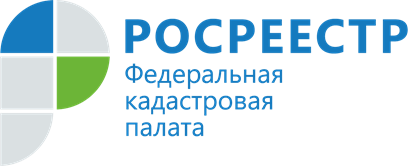 